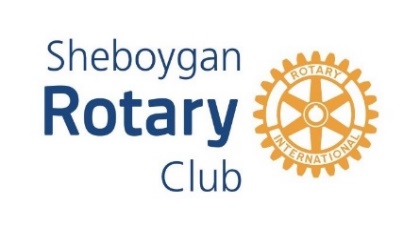 Sheboygan Rotary Club Guest Speaker ApplicationPlease complete the following and submit via email to sheboyganrotaryclub@gmail.com. The President Elect will follow up with applicants to coordinate available dates. All meetings are held weekly on Mondays at 12 Noon at the Sheboygan Elks Lodge, 1943 Erie Avenue – Sheboygan.SPEAKER DATA:Full Name:__________________________________Organization: ________________________________Title: _______________________________________Email Address: _______________________________Phone Number: _______________________________Active Rotarian? (   ) No  (   ) Yes  Club Name: ____________________Presentation Title: _______________________________________________________________Brief Description of Presentation:________________________________________________________________________________________________________________________________________________________________________________________________________________Website Link: _________________________________Technology Request: (  ) Projector  (  ) Screen  (  ) Speakers  (  ) Other ______________________Scheduling Options - Preferred Mondays available in the next two months:Preferred Monday 1 _____________________Preferred Monday 2 _____________________Preferred Monday 3 _____________________Preferred Monday 4 _____________________Media ReleaseI, (print name)                                        grant permission to be photographed, recorded by video and/or audio media, and/or otherwise pictured or quoted for any purpose related to development, marketing or any type of promotion or communication associated with the Sheboygan Rotary Club with no restrictions as to time of use.Signature: ____________________________ Date: _______________________Please email completed form to sheboyganrotaryclub@gmail.com